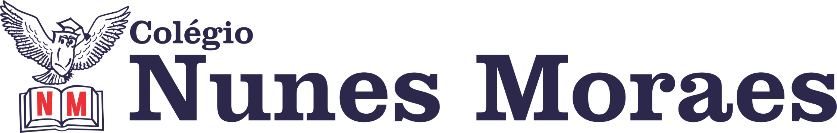 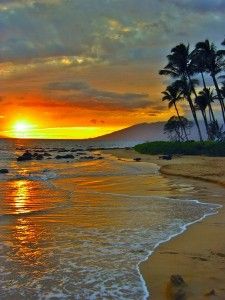       Mais Uma Vez                       Renato Russo"Mas é claro que o sol vai voltar amanhãMais uma vez, eu seiEscuridão já vi pior, de endoidecer gente sãEspera que o sol já vem" Escute completa em: https://youtu.be/WuxhszR8-JM                Boas aulas. ►1ª AULA: 13h -13:55’   -    FÍSICA 1   – PROFESSOR BETOWER MORAIS                ASSOCIAÇÃO DE RESISTORES (PARTE 2) ORIENTAÇÕESPasso 1 – Veja a videoaula pelo link: https://youtu.be/mPGXws0saEU(OBS.: Assistir a partir dos 5 primeiros minutos.  Tempo total: 17min e 34segundos.)Passo 2 – Após assistir a videoaula, dirija-se para a sala do google meet para ver resolução e comentários das questões 04 e 05 das atividades de sala e as questões 05 e 08 das atividades propostas das páginas 24 e 25 de sua apostila.Caso não tenha conseguido acessar a aula online, confira suas respostas pelo gabarito disponível no portal SAS, anote suas dúvidas e esclareça-as com o professor na próxima aula. Passo 3 – Como atividade de sala, resolva a questão 01 do banco de questões . Coloque a resolução (com os cálculos) em seu caderno (ou folha avulsa) *Envie foto das atividades resolvidas para LUIS COORDENADOR. Escreva a matéria, seu nome e seu número em cada página.QUESTÃO PARA FAZER E ENTREGAR À COORDENAÇÃO01) Considere a associação de resistores em paralelo da figura a seguir:
Esquema representando uma associação de resistores em paralelo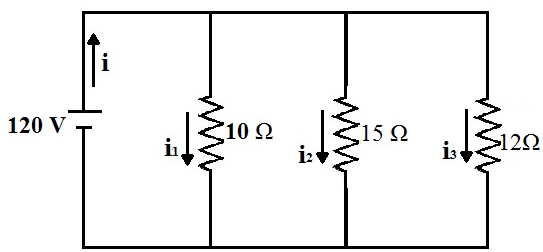 Determine:a) A resistência equivalente no circuito;b) A tensão em cada resistor U1 ,U2 ,U3c) A corrente elétrica em cada resistor i1 , i2 e i3d) A corrente elétrica total. (i)►2ª AULA: 13:55’-14:50’   - GRAMÁTICA     –   PROFESSOR  FLADIMIR CASTRO   CAPÍTULO 13 - A COORDENAÇÃO Passo 1 – Acessar aula pelo link:2º ano A: https://meet.google.com/ymp-bnia-epa.2º ano B: https://meet.google.com/zhp-unkp-yrr.Caso não consiga acessar o Meet,  comunique-se com a   Coordenação.  Em seguida assista à videoaula no link abaixo. Somente DEPOIS realize o passo 2.https://www.youtube.com/watch?v=3oO_ejhW7yM .Passo 2 – Realize atividade de sala -  página 20, questões 1 a 5.Envie foto da atividade realizada  para LUIS COORDENADOR. Escreva a matéria, seu nome e seu número em cada página.Passo 3 – Correção da atividade via Whats App.Se não conseguir acessar a aula online, confira suas respostas pelo gabarito disponível no portal SAS. Anote suas dúvidas e esclareça-as com a professora na próxima aula. Atividade de casa:  Questões 5, 6, 7. 8, 9 e 10 das páginas 22 e 23. (Entrega:  dia 01/07/2020).►3ª AULA: 14:50’-15:45’  -  QUÍMICA 1  -    PROFESSORA KATHARINA FERNANDES   CAPÍTULO 8 - PETRÓLEO E COMBUSTÍVEIS FÓSSEIS  -  Carvão mineral, gás natural, GLP e xisto betuminosoPasso 1 – Acesse encontro pelo Meet, link liberado no grupo no whatsapp no início da aula. Lembre-se  de estar com sua apostila em mãos.Caso não consiga acessar o Meet,  comunique-se com a   Coordenação.  Em seguida assista à videoaula no link abaixo. Somente DEPOIS realize o passo 2.https://youtu.be/v53Ig2FiuVwAssista a  partir do 20’ até o final.Passo 2 –É muito importante que você faça muitos exercícios do conteúdo aprendido para treinar seus conhecimentos. Vamos fazer uma atividade durante a aula no mentimeter sobre os tópicos de aula. Passo 3 – A cada ciclo de questões podemos discutir sua dúvida com a resolução e o gabarito.Passo 5 – Atividade de casa: Livro 3, página 10 e 11, questões 3,4 5 E 8.►INTERVALO: 15:45’-16:10’   ►4ª AULA:   16:10’-17:05’    -    ÁLGEBRA   -  PROFESSOR BETOWER MORAIS      CAPÍTULO 11 -   SISTEMA LINEAR -  Classificação dos sistema lineares – AtividadesORIENTAÇÕES Passo 1 – Assista a vídeo aula pelo link: https://www.youtube.com/watch?v=Sc0S41BW080Passo 2 – Após assistir a vídeo aula, dirija-se para a sala do google meet para maiores explicações e resolução de exercícios do banco de questõesPasso 3 – Como atividade de sala, resolva a questão 01 do banco de questões . Coloque a resolução (com os cálculos) em seu caderno (ou folha avulsa) – Registre em foto e envie para o WhatsApp da coordenação (Beth)  para que seja registrada sua participação. Passo 4 – Retire as dúvidas com seu professor através do WhatsApp durante o período de sua aula BANCO DE QUESTÕES01) (Fuvest-SP) Para quais valores de k o sistema linear é compatível e determinado?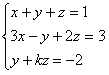 02) Se os números xo , yo e zo ,  constituem a única solução do sistema linear 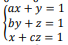 onde a, b e c são números reais satisfazendo a condição ab=bc=ac=1 se xo+yo+zo  = 0, então, o valor da soma a+ b +c é a) 6. b) 3. c) 12. d) 903) 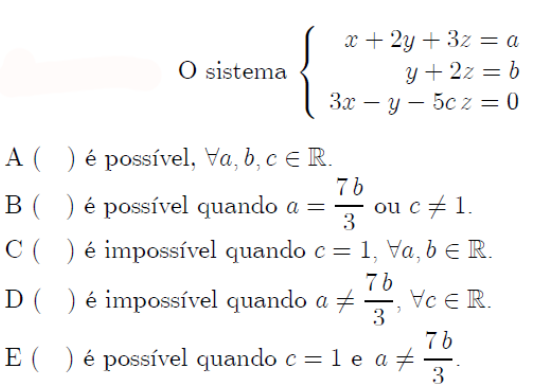 ►5ª AULA:   17:05’ – 18:00’   -    BIOLOGIA 2     –   PROFESSOR  DONISETHI LÉLIS   CAPÍTULO 11 -  ANATOMIA E MORFOLOGIA DO FRUTO E DA SEMENTE – PARTE IPasso 1- Acessar o link do meet a ser enviado pelo professor no início de sua  aula – 5 minutos . Passo 2- Acompanhar pelo meet a aula  do prof. Donisethi .  Caso não consiga acessar o Meet,  comunique-se com a   Coordenação.  Em seguida assista à videoaula no link abaixo. Somente DEPOIS realize o passo 3.https://youtu.be/Ntm3aAEONhIPasso 3- Faça as questões Atividades para Sala -  1,2,3,4 e 5, da página 42 e 43. Durante esse tempo, o professor estará à disposição para tirar dúvidas pelo grupo de whatsapp. Envie foto da atividade realizada  para LUIS COORDENADOR. Escreva a matéria, seu nome e seu número em cada página.Os comentários das questões serão enviados pelo professor Donisethi no final da aula, para dar um suporte maior.  Tarefa de casa:  Tarefa on-line referente ao CAP.11 : ANATOMIA E MORFOLOGIA DO FRUTO E DA SEMENTE. Obs: As dúvidas serão retiradas na aula seguinte a pedidos!!!Finalizamos por hoje. Obrigado por ficar conosco. 